  Auction Item Donation Form  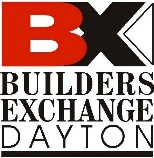 2023 DBX Safety Fund AuctionCompany Name: ____________________________________________________________________Contact Name: ______________________________________________________________________Address: ___________________________________________________________________________City, State, Zip: _____________________________________________________________________Phone: _____________________________   Email: ________________________________________Describe in detail the item being donated.  This description will be used in promotional material:__________________________________________________________________________________________________________________________________________________________________________________________Value of item:  $ __________________  (Suggested value of $50 or more)Promotional material for this item should say:  “Donated by _________________________________________________________________________________”To redeem a prize that includes a voucher, certificate, or tickets, the winner should contact: 	 the person listed above or 			 another contact listed here (include their full name and their email or direct phone number): ____________________________________________________________________________________________Ship items to:	Emily Mandich 			Ship by:  	AUGUST 1, 2023DBX					or bring the item with you to 7250 Poe Ave. Suite 410				Team Building Night by 3:45 pmDayton OH 45414					Items will be on display at the auction on August 10, 2023 at Team Building Night at the Eichelberger Pavilion in Carillon Park.  Auction will begin at 4:00 pm.  The donating company will be listed with each item.  Items will also be featured in the DBX Journal Express and on the DBX Facebook page.If you are donating an item with a redemption certificate for a product or service, please include the following information in the certificate or letter and send to Emily using the info below:Name of product or serviceDetailed description of what is included and what is excluded if applicableInstructions on how to redeem itemName of contact person, donating company’s name, address, and phone or email for contact personInclude any additional information such as a photo or descriptive brochure if applicableDate of expiration (Please note that certificates should not expire sooner than December 31, 2023)I agree to donate this item to the 2023 DBX Safety Fund Auction:____________________________________________            	     ___________________Signature				    	                                          Date
Please complete this form and send to Emily Mandich by email, mail, or fax below: